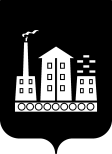 АДМИНИСТРАЦИЯ ГОРОДСКОГО ОКРУГА СПАССК-ДАЛЬНИЙ РАСПОРЯЖЕНИЕ18 февраля 2020г.             г. Спасск-Дальний, Приморского края               №  83-раОб обеспечении безопасности дорожного движения при проведении легкоатлетического пробега «Подари себе здоровье»,  посвященного празднованию «Дня защитника Отечества»(временное ограничение движения)В соответствии с Федеральным законом от 06 октября 2003 г. № 131-ФЗ «Об общих принципах организации местного самоуправления в Российской Федерации»,  на основании статьи 30 Федерального закона от 08 ноября 2007 г. № 257-ФЗ  «Об                   автомобильных дорогах и о дорожной  деятельности в Российской Федерации и о внесении изменений  в отдельные законодательные акты Российской Федерации» (ред. от 27.12.2018), Правил дорожного движения Российской Федерации, утвержденных постановлением Совета Министров – Правительства Российской  Федерации от 23 октября . № 1090, раздела 5 Порядка осуществления временных             ограничений или прекращения движения транспортных средств по автомобильным дорогам регионального или межмуниципального, местного значения в Приморском крае, утвержденного постановлением Администрации Приморского края от 11 апреля 2012 г. № 87-па (ред. от 02.08.2018), Устава городского округа  Спасск-Дальний, а также в связи с проведением легкоатлетического пробега «Подари себе здоровье,    посвященного празднованию «Дня защитника Отечества», в целях обеспечения безопасности дорожного движения и охраны общественного порядка:           1. Прекратить движение транспортных средств 23 февраля 2020 г. с 12.00 до 15.30  по ул. Ленинская: от перекрестка  ул. Ленинская -  ул. Борисова до гостиницы «Лотос».           2. Информировать межмуниципальный отдел МВД России «Спасский»            (Ягодинец) о прекращении движения транспортных средств, для обеспечения            безопасности дорожного движения и охраны общественного порядка; предоставить автомашину ДПС (для сопровождения участников) во время проведения                         легкоатлетического пробега «Подари себе здоровье».           3. МБУ «Наш город» (Барон) организовать установку дорожных знаков               3.2 «Движение запрещено», в соответствии с Правилами дорожного движения                    Российской Федерации и согласно схеме временного ограничения движения                автотранспорта (ул. Ленинская, от перекрестка ул. Ленинская -  ул. Борисова до           гостиницы «Лотос»).           4.  Административному управлению Администрации городского округа Спасск-Дальний (Моняк) разместить настоящее распоряжение на официальном сайте правовой информации городского округа Спасск-Дальний.          5. Контроль за исполнением настоящего распоряжения возложить на заместителя главы Администрации городского округа Спасск-Дальний  Бессонова А.К.Глава городского округа Спасск-Дальний	                  В.В. Квон